Publicado en Madrid el 09/12/2020 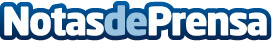 T-Systems cierra el 2020 como proveedor de referencia Cloud en EspañaLa compañía, con la oferta de servicios Cloud de alto valor más completa del mercado, ha incrementado este año un 21% la contratación de este tipo de servicios. La consultora Penteo, en su reciente informe Penteo Cloud Report posiciona un año más a T-Systems como proveedor líder en la provisión de servicios Cloud en España, destacando la excelencia de los servicios de Cloud privado de T-Systems por parte de sus clientes, así como su capacidad para acometer cualquier tipo de proyecto CloudDatos de contacto:Virginia Manrique913 59 26 00 Nota de prensa publicada en: https://www.notasdeprensa.es/t-systems-cierra-el-2020-como-proveedor-de Categorias: Nacional Telecomunicaciones Programación Hardware E-Commerce Software Otras Industrias http://www.notasdeprensa.es